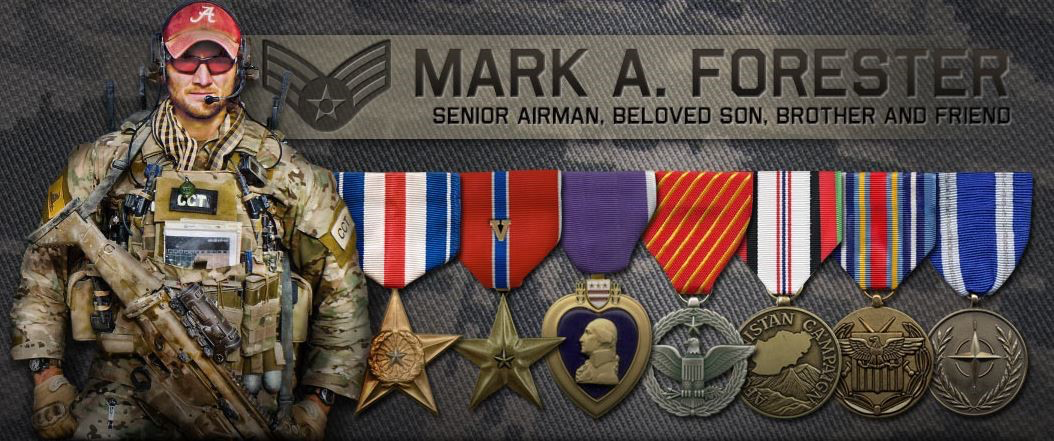 The Thirteenth AnnualMark Forester Price of Freedom RaceHalf Marathon 5k 1 mileFirst Race starts at Haleyville High School Football Field/Track at 9:00amMay 20, 2023 Rain or ShinePre-registration form at www.markaforester.comRegistration 7:00 am on race dayAward Presentation will be at 11:00 amREGISTRATION before May 10, 2023	                                      FOR MORE INFORMATION:$50.00 – Half Marathon 					visit www.markaforester.com$20.00 – 5K						online registration ends May 10 @ noon	$10.00 – 1 mile							Registration after May 10, 2023					AWARDS$75.00 – Half Marathon					1st place in each age division$30.00 – 5k						$15.00 – 1 mileMilitary Pricing (Active Duty): $20 (can run any & all races)Please mail registration to:The Mark Forester Foundationc/o Lauren Tinker171 Briscoe RoadHaleyville, Alabama 35565Make checks payable to: The Mark Forester Foundation - www.markaforester.comJoin us as we celebrate the life and birthday of a hero,Mark A. Forester.“Greater love hath no man than this, that a man lay down his life for his friends”John 15:13The Mark Forester Price of Freedom Race Half Marathon/5k/1mile Fun RunMay 20, 2023 Please mail registration to:The Mark Forester Foundationc/o Lauren Tinker171 Briscoe RoadHaleyville, Alabama 35565Make checks payable to: The Mark Forester Foundationwww.markaforester.comName: ____________________________________________________________________Age: (on race day) _______ Birth Date: __________________ Male: ____ Female: ____Address: __________________________________________________________________State: __________ Zip: _________________________Phone: ____________________________________________________________________Email: ____________________________________________________________________Shirt Size: Youth Small			Youth Medium			Youth LargeSmall 			Medium 	Large 		X-Large 		XX-Large* The race shirts are only being offered in tri-blend material this year. Race: 		Half 	 		5k 		1mile	 (circle all races you will participate in)I, individually (or as a parent or guardian of a minor child under the age of 18 participating) state that I (or my minor child) is in proper physical condition to run/walk in a half marathon/10k/5k/1 mile race and request to participate in The Mark Forester Price of Freedom half marathon/10k/5k/1 mile race, May 20, 2023; and, In consideration of The Mark Forester Foundation permitting the undersigned or his/her minor child to engage in the aforesaid activity, the undersigned does, for himself/herself, his/her heirs, assigns, executors and administrators, remise, release and forever discharge The Mark Forester Foundation, its officers, agents, and/or employees, event sponsors , its officers, agents and/or employees and event volunteers from all manner of action and actions, suits, and sums of money, dues, claims, or demands, whatsoever, which arise out of or in any manner grow out of, property damage sustained by the undersigned or his/her minor child or injuries or death sustained by the undersigned or his /her minor child, including injuries known or unknown, by reason of being permitted to participate in the aforesaid activity in the City of Haleyville, Alabama. THE UNDERSIGNED has read this Release and fully understands the same.____________________________________________________________________________________________Signature Participant or Parent/Legal Guardian 						Date